План деятельностимуниципального опорного центра дополнительного образования детей г. Магадана, Магаданской области на 2022 год Пояснительная запискаМуниципальный опорный центр дополнительного образования  детей (далее МОЦ) в соответствии с приказом министерства образования Магаданской области № 3151/11 от 01.03.2021г. «Об определении сети муниципальных центров дополнительного образования детей Магаданской области» и приказом департамента образования мэрии города Магадана № 196 от 07.04.2021г. «О создании муниципального опорного центра дополнительного образования детей» создан 08.07.2021г. на базе МАУ ДО «Дворец детского (юношеского) творчества». Целью работы МОЦ г. Магадана является развитие системы дополнительного образования путем обеспечения организационной и методической помощи образовательным учреждениям, реализующим программы ДО. Для достижения цели поставлены следующие задачи:1. Продолжить работу по осуществлению организационного, методического, экспертно-консультационного и аналитического сопровождения всех участников системы дополнительного образования детей в г. Магадане, в том числе в рамках персонифицированного дополнительного образования;2.    Организовать мероприятия по повышению уровня компетенций специалистов МОЦ, педагогов и других участников сферы дополнительного образования детей в г. Магадане, в том числе по особенностям реализации программ с использованием дистанционных, сетевых и других альтернативных форм; 3.      Инициировать мероприятия по выявлению и распространению лучших практик реализации современных, вариативных и востребованных дополнительных общеобразовательных программ различной направленности и формы реализации;4. Внедрение системы сетевого дополнительного образования в ОУ, которые реализуют дополнительные общеобразовательные программы;5. Участие в мероприятиях, организованных Региональным модельным центром дополнительного образования детей Магаданской области.Работа МОЦ г. Магадана предполагает различные направления:Аналитическая работа – проведение мониторинга системы дополнительного образования детей на территории г. Магадана.Организационно-методическая деятельность – организация и проведение семинаров, мероприятий различной направленности.Консультативная деятельность – консультация педагогов образовательных учреждений, реализующих программы дополнительного образования, по вопросам составления и модернизации ПДО, работы в АИС реестр, Навигаторе персонифицированного дополнительного образования.Просветительская деятельность – оповещение ОУ, реализующих ПДО,  об изменениях в системе ДО детей, проведение семинаров, участие в КПК педагогов дополнительного образования.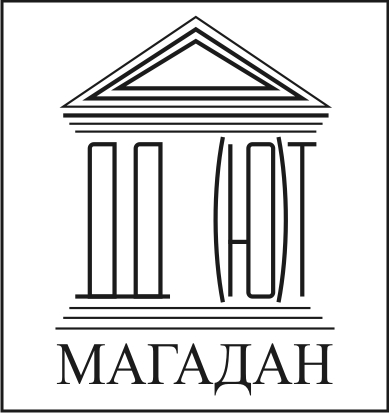 Муниципальное автономное учреждениедополнительного образования «Дворец детского (юношеского) творчества»685024, Магадан, ул.  Парковая, 22тел.: 62 - 20 – 78; тел.- факс: 62 - 26 – 58E-mail:   mag_domik@mail.ru№ п/пМероприятияСрокиОтветственныйРезультат исполнения и(или) вид документаОрганизационно-управленческие мероприятияОрганизационно-управленческие мероприятияОрганизационно-управленческие мероприятияОрганизационно-управленческие мероприятияОрганизационно-управленческие мероприятияПодготовка, согласование и утверждениеПлана работы МОЦМарт 2022РуководительМОЦУтвержденныйплан работы МОЦВедение документов, регламентирующих деятельность муниципального опорного центра ДОДв течениегодаРуководитель МОЦОбновление нормативно-правовой базы МОЦ Подписание соглашений о сотрудничестве с РМЦ ДОД в Магаданской области Ежегодное пролонгированиеРуководитель МОЦ Соглашение с РМЦАктуализацияинформации на порталеПФДО обуполномоченнойорганизациив течениегодаРуководительМОЦАктуализацияинформацииМероприятия по внедрению и распространению системы персонифицированного финансирования дополнительного образования детей (ПФДО)Мероприятия по внедрению и распространению системы персонифицированного финансирования дополнительного образования детей (ПФДО)Мероприятия по внедрению и распространению системы персонифицированного финансирования дополнительного образования детей (ПФДО)Мероприятия по внедрению и распространению системы персонифицированного финансирования дополнительного образования детей (ПФДО)Мероприятия по внедрению и распространению системы персонифицированного финансирования дополнительного образования детей (ПФДО)Участие в семинарах, вебинарах, курсах повышения квалификации и других мероприятиях по вопросам внедрения Целевой модели ПФДО на территории Магаданской области.В течение годаМетодисты МОЦ Сертификат участияПроведение информационной кампании среди потребителей образовательных услуг 
о работе системы ПФДО В течение года 2022Руководитель МОЦ, Методисты МОЦСоциальные партнерыОтчет о результатах информационной кампании среди потребителей образовательных услуг о внедрении системы ПФДО детей Магаданской области.Проведение информационной кампании среди потребителей образовательных услуг «Об итогах внедрения Целевой модели в целом и системы ПФДО»Декабрь 2022Руководитель МОЦ, Методисты МОЦПубличный отчет об организации деятельностимуниципального опорного центра дополнительного образования детейг. Магадана за 2022г.Предоставление информации по выдаче сертификатов и зачислению детей на дополнительные общеобразовательные программыЕженедельно Методисты МОЦОтчет в  Департамент образования мэрии города МагаданаПредоставление информация по активации сертификатов в системе ПФДО г. МагаданаЕжедневно Методисты МОЦОтчет в РМЦ по Магаданской областиМероприятия по формированию современной системы сопровождения развития и совершенствования профессионального мастерства педагогических и управленческих кадров сферы дополнительного образования детей.Мероприятия по формированию современной системы сопровождения развития и совершенствования профессионального мастерства педагогических и управленческих кадров сферы дополнительного образования детей.Мероприятия по формированию современной системы сопровождения развития и совершенствования профессионального мастерства педагогических и управленческих кадров сферы дополнительного образования детей.Мероприятия по формированию современной системы сопровождения развития и совершенствования профессионального мастерства педагогических и управленческих кадров сферы дополнительного образования детей.Мероприятия по формированию современной системы сопровождения развития и совершенствования профессионального мастерства педагогических и управленческих кадров сферы дополнительного образования детей.Организационно-методическое, консультационное сопровождение деятельности ОО,   реализующих дополнительные общеобразовательные программы.2022,далее ежегодноМетодисты МОЦЖурнал консультаций  Участие в мероприятиях РМЦ, направленных на совершенствование профессионального мастерства руководителей и специалистов МОЦПо плану РМЦ на 2022Методисты РМЦ, МОЦИнформация на сайте   МОЦ, в СМИ Участие в мероприятияхразного уровня поразвитию дополнительного образования детейЕжегодно в соответствии с положениями о конкурсах Методисты МОЦДиссеминация опытаМероприятия по реализации дополнительных общеобразовательных программ в сетевой форме, вовлечении в реализацию образовательных программ образовательных организации всех типов, в том числе профессиональных организаций высшего образования, а также научных, организаций спорта, культуры, общественных организаций и предприятий реального сектора экономики.Мероприятия по реализации дополнительных общеобразовательных программ в сетевой форме, вовлечении в реализацию образовательных программ образовательных организации всех типов, в том числе профессиональных организаций высшего образования, а также научных, организаций спорта, культуры, общественных организаций и предприятий реального сектора экономики.Мероприятия по реализации дополнительных общеобразовательных программ в сетевой форме, вовлечении в реализацию образовательных программ образовательных организации всех типов, в том числе профессиональных организаций высшего образования, а также научных, организаций спорта, культуры, общественных организаций и предприятий реального сектора экономики.Мероприятия по реализации дополнительных общеобразовательных программ в сетевой форме, вовлечении в реализацию образовательных программ образовательных организации всех типов, в том числе профессиональных организаций высшего образования, а также научных, организаций спорта, культуры, общественных организаций и предприятий реального сектора экономики.Мероприятия по реализации дополнительных общеобразовательных программ в сетевой форме, вовлечении в реализацию образовательных программ образовательных организации всех типов, в том числе профессиональных организаций высшего образования, а также научных, организаций спорта, культуры, общественных организаций и предприятий реального сектора экономики.Обновление реестра муниципальных ДОП В течение годаМетодисты МОЦОбновление реестра ДОПМероприятия по выравниванию доступности предоставления дополнительного образования детей с учетом региональных особенностей, соответствующих запросам, уровню подготовки и способностям детей с различными образовательными потребностями и возможностями (в том числе одаренных детей, находящихся в трудной жизненной ситуации.Мероприятия по выравниванию доступности предоставления дополнительного образования детей с учетом региональных особенностей, соответствующих запросам, уровню подготовки и способностям детей с различными образовательными потребностями и возможностями (в том числе одаренных детей, находящихся в трудной жизненной ситуации.Мероприятия по выравниванию доступности предоставления дополнительного образования детей с учетом региональных особенностей, соответствующих запросам, уровню подготовки и способностям детей с различными образовательными потребностями и возможностями (в том числе одаренных детей, находящихся в трудной жизненной ситуации.Мероприятия по выравниванию доступности предоставления дополнительного образования детей с учетом региональных особенностей, соответствующих запросам, уровню подготовки и способностям детей с различными образовательными потребностями и возможностями (в том числе одаренных детей, находящихся в трудной жизненной ситуации.Мероприятия по выравниванию доступности предоставления дополнительного образования детей с учетом региональных особенностей, соответствующих запросам, уровню подготовки и способностям детей с различными образовательными потребностями и возможностями (в том числе одаренных детей, находящихся в трудной жизненной ситуации.Разработка разноуровневых дополнительных общеобразовательных программ (далее – ДОП)до 01.09.2022Методисты МОЦКонсультации по разработке разноуровневых ДОПРеализация разноуровневых дополнительных общеобразовательных программС 01.12. 2022Методисты МОЦЭкспертиза и реализация  разноуровневых дополнительных общеобразовательных программЭкспертиза дополнительных общеобразовательных программ заочных и (или) ежегодных сезонных школ для мотивированных школьниковВ течение годаМетодисты МОЦПроведение экспертизы дополнительных общеобразовательных программ заочных и (или) ежегодных сезонных школ для мотивированных школьниковМероприятия по внедрению общедоступного навигатора по дополнительным общеобразовательным программам Мероприятия по внедрению общедоступного навигатора по дополнительным общеобразовательным программам Мероприятия по внедрению общедоступного навигатора по дополнительным общеобразовательным программам Мероприятия по внедрению общедоступного навигатора по дополнительным общеобразовательным программам Мероприятия по внедрению общедоступного навигатора по дополнительным общеобразовательным программам Информирование общественности и организаций ведомств  о функционировании муниципального сегмента АИС «Навигатор дополнительного образования детей» (далее – АИС «Навигатор»)В течение годаМетодисты МОЦОбновление информации на сайтах ОО, МОЦ, в СМИОрганизация и проведение информационной кампании о возможностях АИС «Навигатор» для родительского сообществаВ течение годаМОЦИнформация на сайтах ОО, МОЦ, СМИКонсультирование модераторов   по вопросам функционирования АИС «Навигатор». В течение годаМОЦИндивидуальные консультацииКонтроль охвата всех образовательных организаций АИС «Навигатор»: - составление реестра образовательных организаций, внесенных в АИС «Навигатор».Ежемесячно МОЦ Обновление реестра всех  образовательных организаций внесенных в «Навигатор» Контроль за размещением в АИС «Навигатор» ДОП: -анализ программ, размещенных в АИС «Навигатор»; - составление реестра дополнительных общеобразовательных программ, необходимых для размещения в АИС «Навигатор».ЕжемесячноМОЦОбновление реестра программ   для размещения в АИС «Навигатор»   Наполнение муниципального сегмента в АИС «Навигатор»Реализация Целевой модели в МО через публикации в СМИ, в т.ч. на радио и ТВРеализация Целевой модели в МО через публикации в СМИ, в т.ч. на радио и ТВРеализация Целевой модели в МО через публикации в СМИ, в т.ч. на радио и ТВРеализация Целевой модели в МО через публикации в СМИ, в т.ч. на радио и ТВРеализация Целевой модели в МО через публикации в СМИ, в т.ч. на радио и ТВ1.Ведение  сайта (вкладки) МОЦ г. Магадана на официальном сайте МАУДО «ДД(Ю)Т.В течение годаМОЦ Размещение информации  о деятельности МОЦ г. Магадана на официальном сайте МАУДО «ДД(Ю)Т2.Разработка информационных буклетовМай 2022 Создание и распространение буклетов